КГУ «Общеобразовательная средняя школа №19 г. Темиртау»Краткосрочный план урока естествознанияРазделРазделЧеловекЧеловекЧеловекЧеловекЧеловекФИО учителяФИО учителяТакуова Светлана ИвановнаТакуова Светлана ИвановнаТакуова Светлана ИвановнаТакуова Светлана ИвановнаТакуова Светлана ИвановнаДатаДатаКласс    1Класс    1Количество присутствующихКоличество присутствующихКоличество отсутствующихКоличество отсутствующихКоличество отсутствующихТема урокаТема урокаКак человек взрослеетКак человек взрослеетКак человек взрослеетКак человек взрослеетКак человек взрослеетЦели обучения в соответствии с учебной программойЦели обучения в соответствии с учебной программой1.2.3.2 описывать этапы жизни человека;  1.1.1.1 объяснять необходимость изучения явлений, процессов и объектов окружающего мира1.2.3.2 описывать этапы жизни человека;  1.1.1.1 объяснять необходимость изучения явлений, процессов и объектов окружающего мира1.2.3.2 описывать этапы жизни человека;  1.1.1.1 объяснять необходимость изучения явлений, процессов и объектов окружающего мира1.2.3.2 описывать этапы жизни человека;  1.1.1.1 объяснять необходимость изучения явлений, процессов и объектов окружающего мира1.2.3.2 описывать этапы жизни человека;  1.1.1.1 объяснять необходимость изучения явлений, процессов и объектов окружающего мираЦели урокаЦели урокаВсе учащиеся смогут описывать основные этапы жизни человека, объяснять необходимость изучения этапов развития человека.Большинство учащихся будут уметь объяснять возрастные изменения, происходящие с человеком.Некоторые учащиеся смогут отвечать на творческие вопросыВсе учащиеся смогут описывать основные этапы жизни человека, объяснять необходимость изучения этапов развития человека.Большинство учащихся будут уметь объяснять возрастные изменения, происходящие с человеком.Некоторые учащиеся смогут отвечать на творческие вопросыВсе учащиеся смогут описывать основные этапы жизни человека, объяснять необходимость изучения этапов развития человека.Большинство учащихся будут уметь объяснять возрастные изменения, происходящие с человеком.Некоторые учащиеся смогут отвечать на творческие вопросыВсе учащиеся смогут описывать основные этапы жизни человека, объяснять необходимость изучения этапов развития человека.Большинство учащихся будут уметь объяснять возрастные изменения, происходящие с человеком.Некоторые учащиеся смогут отвечать на творческие вопросыВсе учащиеся смогут описывать основные этапы жизни человека, объяснять необходимость изучения этапов развития человека.Большинство учащихся будут уметь объяснять возрастные изменения, происходящие с человеком.Некоторые учащиеся смогут отвечать на творческие вопросыЯзыковые задачиЯзыковые задачиУчащиеся смогут: называть этапы жизни человека.Предметная лексика и терминология: возрастные этапы, младенец, подростковый период, детство, юность, зрелость, старость.Вопросы для обсуждения:Зачем человеку нужно расти и развиваться?Чем отличаются друг от друга этапы жизни человека?Каково значение пожилых людей в нашей жизни?Учащиеся смогут: называть этапы жизни человека.Предметная лексика и терминология: возрастные этапы, младенец, подростковый период, детство, юность, зрелость, старость.Вопросы для обсуждения:Зачем человеку нужно расти и развиваться?Чем отличаются друг от друга этапы жизни человека?Каково значение пожилых людей в нашей жизни?Учащиеся смогут: называть этапы жизни человека.Предметная лексика и терминология: возрастные этапы, младенец, подростковый период, детство, юность, зрелость, старость.Вопросы для обсуждения:Зачем человеку нужно расти и развиваться?Чем отличаются друг от друга этапы жизни человека?Каково значение пожилых людей в нашей жизни?Учащиеся смогут: называть этапы жизни человека.Предметная лексика и терминология: возрастные этапы, младенец, подростковый период, детство, юность, зрелость, старость.Вопросы для обсуждения:Зачем человеку нужно расти и развиваться?Чем отличаются друг от друга этапы жизни человека?Каково значение пожилых людей в нашей жизни?Учащиеся смогут: называть этапы жизни человека.Предметная лексика и терминология: возрастные этапы, младенец, подростковый период, детство, юность, зрелость, старость.Вопросы для обсуждения:Зачем человеку нужно расти и развиваться?Чем отличаются друг от друга этапы жизни человека?Каково значение пожилых людей в нашей жизни?Воспитание ценностейВоспитание ценностейуважение (через беседу, ответы на открытые вопросы); сотрудничество (через групповую работу); труд и творчество (составление постера); открытость (прием «Внешний и внутренний круг»); образование в течение всей жизни. (через исследование)уважение (через беседу, ответы на открытые вопросы); сотрудничество (через групповую работу); труд и творчество (составление постера); открытость (прием «Внешний и внутренний круг»); образование в течение всей жизни. (через исследование)уважение (через беседу, ответы на открытые вопросы); сотрудничество (через групповую работу); труд и творчество (составление постера); открытость (прием «Внешний и внутренний круг»); образование в течение всей жизни. (через исследование)уважение (через беседу, ответы на открытые вопросы); сотрудничество (через групповую работу); труд и творчество (составление постера); открытость (прием «Внешний и внутренний круг»); образование в течение всей жизни. (через исследование)уважение (через беседу, ответы на открытые вопросы); сотрудничество (через групповую работу); труд и творчество (составление постера); открытость (прием «Внешний и внутренний круг»); образование в течение всей жизни. (через исследование)Межпредметная связьМежпредметная связьсамопознание, познание мира (через беседу, опору на жизненный опыт), математика (при выполнении задания ФО, составление кластера).самопознание, познание мира (через беседу, опору на жизненный опыт), математика (при выполнении задания ФО, составление кластера).самопознание, познание мира (через беседу, опору на жизненный опыт), математика (при выполнении задания ФО, составление кластера).самопознание, познание мира (через беседу, опору на жизненный опыт), математика (при выполнении задания ФО, составление кластера).самопознание, познание мира (через беседу, опору на жизненный опыт), математика (при выполнении задания ФО, составление кластера).Предыдущие знанияПредыдущие знанияЗнает, какие части тела есть у человека, зачем нужна каждая часть тела.Знает, какие части тела есть у человека, зачем нужна каждая часть тела.Знает, какие части тела есть у человека, зачем нужна каждая часть тела.Знает, какие части тела есть у человека, зачем нужна каждая часть тела.Знает, какие части тела есть у человека, зачем нужна каждая часть тела.Ход урокаХод урокаХод урокаХод урокаХод урокаХод урокаХод урокаЭтап урока/ВремяДействия педагогаДействия педагогаДействия ученикаДействия ученикаОцениваниеРесурсыНачало урокаОрганизационный момент. Создание положительного эмоционального настрояПриём «Подари улыбку»- Здравствуйте, ребята. Я очень рада всех вас видеть. Давайте подарим друг другу улыбки, чтобы наше настроение было хорошим на протяжении всего урока.Читает стихотворение:Начинается урок,
Он пойдет ребятам впрок.
Постарайтесь все понять,
Учитесь тайны открывать,Давать полные ответы.И вам откроются секреты,закономерности и знанияНа уроке … (естествознания)!Деление на группы по цвету- Объединитесь в группы в соответствии с цветом карточки (голубой, зелёный, желтый, розовый)Организационный момент. Создание положительного эмоционального настрояПриём «Подари улыбку»- Здравствуйте, ребята. Я очень рада всех вас видеть. Давайте подарим друг другу улыбки, чтобы наше настроение было хорошим на протяжении всего урока.Читает стихотворение:Начинается урок,
Он пойдет ребятам впрок.
Постарайтесь все понять,
Учитесь тайны открывать,Давать полные ответы.И вам откроются секреты,закономерности и знанияНа уроке … (естествознания)!Деление на группы по цвету- Объединитесь в группы в соответствии с цветом карточки (голубой, зелёный, желтый, розовый)улыбаются друг другухором дополняют последнюю строку стихотворения рассаживаются по группам в соответствии с цветом карточкиулыбаются друг другухором дополняют последнюю строку стихотворения рассаживаются по группам в соответствии с цветом карточки(Г) Прием «Установление соответствия»- Рассмотрите предметы на карточках и выберите ту картинку человека, кому они могут принадлежать.(В каждой группе предметные карточки подобраны так, что дети выбирают одну картинку человека соответствующего возраста.)Голубые карточки – предметные картинки соответствуют младенческому возрасту; зелёные карточки – подростковый возраст, желтые карточки – зрелый возраст, розовые карточки – пожилой.- Прикрепите выбранные картинки на доске.- Как вы считаете, в каком порядке их надо распределить?Дифференциация: диалог и поддержка – учитель оказывает помощь учащимся, которые затрудняются при ответе на вопросы.(Г) Прием «Установление соответствия»- Рассмотрите предметы на карточках и выберите ту картинку человека, кому они могут принадлежать.(В каждой группе предметные карточки подобраны так, что дети выбирают одну картинку человека соответствующего возраста.)Голубые карточки – предметные картинки соответствуют младенческому возрасту; зелёные карточки – подростковый возраст, желтые карточки – зрелый возраст, розовые карточки – пожилой.- Прикрепите выбранные картинки на доске.- Как вы считаете, в каком порядке их надо распределить?Дифференциация: диалог и поддержка – учитель оказывает помощь учащимся, которые затрудняются при ответе на вопросы.выбирают картинку в соответствии с имеющимися у них карточкамивывешивают картинки по порядку: младенец, подросток, взрослый, пожилойвыбирают картинку в соответствии с имеющимися у них карточкамивывешивают картинки по порядку: младенец, подросток, взрослый, пожилойДаётся словесная оценка выполненной работеРазноцветные карточки с изображением предметов, соответствующих определённому возрасту человекаПо 4 картинки с изображением младенца, подростка, взрослого и пожилого человекадля каждой группы Целеполагание- Подумайте, о чём сегодня пойдёт речь на уроке?- Что мы с вами узнаем? Чему будем учиться?Целеполагание- Подумайте, о чём сегодня пойдёт речь на уроке?- Что мы с вами узнаем? Чему будем учиться?высказывают свои предположениявысказывают свои предположенияСередина урока(К, П) Вводная беседа- У кого из вас есть младший брат или сестра?- Как он выглядит? Сколько ему лет? Что он умеет делать?- Как изменилась жизнь в семье с появлением малыша?- Кто помнит себя маленьким?- Расскажите, как ты менялся? Как рос?Дифференциация: диалог и поддержка – учитель оказывает помощь учащимся, которые затрудняются при ответе на вопросы.(К, П) Вводная беседа- У кого из вас есть младший брат или сестра?- Как он выглядит? Сколько ему лет? Что он умеет делать?- Как изменилась жизнь в семье с появлением малыша?- Кто помнит себя маленьким?- Расскажите, как ты менялся? Как рос?Дифференциация: диалог и поддержка – учитель оказывает помощь учащимся, которые затрудняются при ответе на вопросы.обмениваются воспоминаниями, делятся жизненным опытомобмениваются воспоминаниями, делятся жизненным опытомУчитель наблюдает за работой учащихся(Г) Исследование источник информации – видеоролик - Внимательно посмотрите видеоролик и подумайте, о каких изменениях в жизни человека он рассказывает.(Г) Исследование источник информации – видеоролик - Внимательно посмотрите видеоролик и подумайте, о каких изменениях в жизни человека он рассказывает.просматривают видеоролик и заполняют таблицупросматривают видеоролик и заполняют таблицуhttps://www.youtube.com/watch?v=2vRDKruilVY(Г) Прием «Сравнительная таблица»- Заполните таблицу. (Графа «особенности»  заполняется в виде рисунков, символов или проговаривается устно)источник информации – учебник - Продолжайте проводить исследование и работать с таблицей. Рассмотрите картинки в учебнике на с. 35.- Какие этапы жизни человека ещё существуют?- Назовите внешние отличия. Дифференциация: диалог и поддержка- через систему наводящих вопросов учитель оказывает помощь учащимся в определении этапов жизни человека, по источнику – при выполнении задания учащиеся могут использовать дополнительные источники, по итогам – группы могут предоставить разный объем информации.- Представьте результаты исследования.- Зачем человеку нужно знать этапы в жизни человека?- При помощи чего мы можем узнать, к какому этапу жизни относится человек?(К, Г) Обсуждение- Сразу ли человек становится старым? Как это происходит?- Сравните рост человека на каждом этапе. - Сравните свой рост и рост родителей.Что вы заметили?(Г) Прием «Сравнительная таблица»- Заполните таблицу. (Графа «особенности»  заполняется в виде рисунков, символов или проговаривается устно)источник информации – учебник - Продолжайте проводить исследование и работать с таблицей. Рассмотрите картинки в учебнике на с. 35.- Какие этапы жизни человека ещё существуют?- Назовите внешние отличия. Дифференциация: диалог и поддержка- через систему наводящих вопросов учитель оказывает помощь учащимся в определении этапов жизни человека, по источнику – при выполнении задания учащиеся могут использовать дополнительные источники, по итогам – группы могут предоставить разный объем информации.- Представьте результаты исследования.- Зачем человеку нужно знать этапы в жизни человека?- При помощи чего мы можем узнать, к какому этапу жизни относится человек?(К, Г) Обсуждение- Сразу ли человек становится старым? Как это происходит?- Сравните рост человека на каждом этапе. - Сравните свой рост и рост родителей.Что вы заметили?называют известные этапы жизни человека делают вывод о росте на различных этапах взросленияотвечают на вопросыназывают известные этапы жизни человека делают вывод о росте на различных этапах взросленияотвечают на вопросыТетрадь Учебник «Естествознание» 1 классСтр. 35Динамическая пауза «Делай как я!»Динамическая пауза «Делай как я!»выполняют движениявыполняют движения(П) Рубрика «Подумай». Творческие вопросы- Представьте, что было бы, если бы люди сразу рождались взрослыми?- Что они могли бы делать?- В чём бы они испытывали затруднения? Почему? - Подумайте и объясните, смог бы младенец учиться в 1 классе?- Почему детей принимают в школу с 6 лет?Дифференциация: диалог и поддержка – учитель оказывает помощь учащимся, которые затрудняются при ответе на вопросы, по темпу – некоторым парам понадобится больше времени для выполнения задания, другим – дополнительное задание: рабочая тетрадь – задание «Мальчик и дедушка»(П) Рубрика «Подумай». Творческие вопросы- Представьте, что было бы, если бы люди сразу рождались взрослыми?- Что они могли бы делать?- В чём бы они испытывали затруднения? Почему? - Подумайте и объясните, смог бы младенец учиться в 1 классе?- Почему детей принимают в школу с 6 лет?Дифференциация: диалог и поддержка – учитель оказывает помощь учащимся, которые затрудняются при ответе на вопросы, по темпу – некоторым парам понадобится больше времени для выполнения задания, другим – дополнительное задание: рабочая тетрадь – задание «Мальчик и дедушка»Отвечают на вопросы учителяОтвечают на вопросы учителяФОсамооценивание «Большой палец»(Г) Творческая мастерская. Составление постера- Распределите фотографии членов своей семьи в соответствии с их возрастом.Дифференциация: диалог и поддержка – учитель оказывает помощь учащимся, которые затрудняются при ответе на вопросы, по итогам – все распределят фотографии в соответствии с возрастом, некоторые смогут подписать название возраста.(Г) Творческая мастерская. Составление постера- Распределите фотографии членов своей семьи в соответствии с их возрастом.Дифференциация: диалог и поддержка – учитель оказывает помощь учащимся, которые затрудняются при ответе на вопросы, по итогам – все распределят фотографии в соответствии с возрастом, некоторые смогут подписать название возраста.распределяют фотографии членов своей семьи в соответствии с их возрастом.распределяют фотографии членов своей семьи в соответствии с их возрастом.ФОвзаимооценивание «Аплодисменты»4 листа ватмана расчерченных на 6 частейфотографии членов семьи учащихсяклейфломастеры (К) Прием «Внешний и внутренний круг»- Кто быстрее пробежит стометровку: дедушка или внук?- Кто лучше испечёт пирожки: бабушка или внучка?- К кому пойдут за мудрым советом: к школьнику или пенсионеру?- Что могут дети и не могут бабушки и дедушки? Почему?- Чего не хватает пожилым людям? - Что пожилые люди могут делать лучше молодых? - Как члены твоей семьи относятся друг к другу?- Как надо относиться к пожилым членам семьи?- Как вы понимаете казахскую пословицу «Дом, где есть старец – богатый дом»?- Надо ли прислушиваться к мнению старших? Почему вы так думаете?Дифференциация: диалог и поддержка – учитель оказывает помощь учащимся, которые затрудняются при ответе на вопросы, по заданию – внутренний круг учащиеся с высоким уровнем сформированности учебных навыков. (К) Прием «Внешний и внутренний круг»- Кто быстрее пробежит стометровку: дедушка или внук?- Кто лучше испечёт пирожки: бабушка или внучка?- К кому пойдут за мудрым советом: к школьнику или пенсионеру?- Что могут дети и не могут бабушки и дедушки? Почему?- Чего не хватает пожилым людям? - Что пожилые люди могут делать лучше молодых? - Как члены твоей семьи относятся друг к другу?- Как надо относиться к пожилым членам семьи?- Как вы понимаете казахскую пословицу «Дом, где есть старец – богатый дом»?- Надо ли прислушиваться к мнению старших? Почему вы так думаете?Дифференциация: диалог и поддержка – учитель оказывает помощь учащимся, которые затрудняются при ответе на вопросы, по заданию – внутренний круг учащиеся с высоким уровнем сформированности учебных навыков.становятся в 2 круга – внешний и внутренний. Внутренний стоит на месте и задает вопросы, внешний – отвечает на вопросы и переходят по часовой стрелкестановятся в 2 круга – внешний и внутренний. Внутренний стоит на месте и задает вопросы, внешний – отвечает на вопросы и переходят по часовой стрелкеФО за правильный ответ - жетонФОУчитель организует формативное оценивание достижения цели обучения 1.2.3.2 описывать этапы жизни человека.- Выполните задание. 1. Пронумеруйте картинки с изображением человека в соответствии с его взрослением.2. Соедините стрелками возраст и предметы, которые нужны человеку в этом возрасте.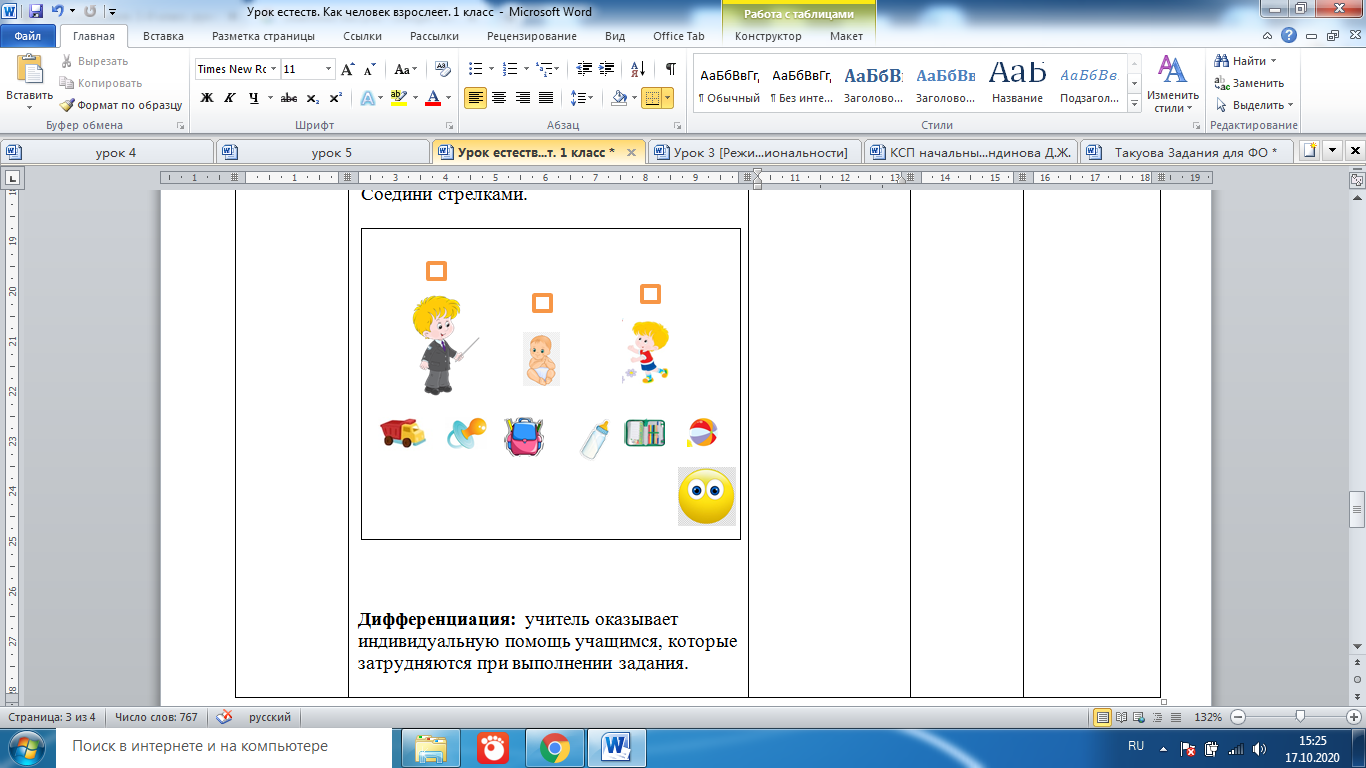 Демонстрируется образец выполнения задания, если учащиеся выполнили верно, то в работе дорисовывают весёлый смайлик, если есть ошибки грустный смайлик.Дифференциация: диалог и поддержка – учитель оказывает помощь учащимся, которые затрудняются при ответе на вопросы.ФОУчитель организует формативное оценивание достижения цели обучения 1.2.3.2 описывать этапы жизни человека.- Выполните задание. 1. Пронумеруйте картинки с изображением человека в соответствии с его взрослением.2. Соедините стрелками возраст и предметы, которые нужны человеку в этом возрасте.Демонстрируется образец выполнения задания, если учащиеся выполнили верно, то в работе дорисовывают весёлый смайлик, если есть ошибки грустный смайлик.Дифференциация: диалог и поддержка – учитель оказывает помощь учащимся, которые затрудняются при ответе на вопросы.Выполняют заданиеВыполняют заданиеКритерий оценивания:Обучающийся:- характеризует этапы жизни человекаДескрипторы:Обучающийся:- соотносит возраст с иллюстрацией;- соотносит возраст с предметомФО самооцениваниеИндивидуаль ные карточки с формативным заданием.Образец правильного выполнения задания.Карандаши.Конец урокаИтог урока. Прием «Солнце»Ответьте на вопросы, ответы запишите на лучиках и прикрепите на доску - Что запомнил?- Что уяснил?- Что понравилось?Итог урока. Прием «Солнце»Ответьте на вопросы, ответы запишите на лучиках и прикрепите на доску - Что запомнил?- Что уяснил?- Что понравилось?с помощью учителя подписывают лучикис помощью учителя подписывают лучикиСамооце нивание работы на урокеКруглый улыбающийся смайлик, лучики, вырезанные из бумагиРефлексия- Наш урок подошёл к концу. Вы все хорошо поработали. - Выберите смайлик, соответствующий настроению.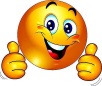 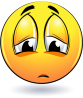 Устал       Всё отлично    Есть вопросы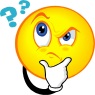 Рефлексия- Наш урок подошёл к концу. Вы все хорошо поработали. - Выберите смайлик, соответствующий настроению.Устал       Всё отлично    Есть вопросывыбирают смайлик, соответствующий своему настроениювыбирают смайлик, соответствующий своему настроениюКартинки смайликов